نموذج ( تشكيل/ إعادة تشكيل ) مجلس البرنامج المشترك "المرشحين لعضوية المجلس المشترك" 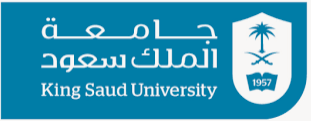 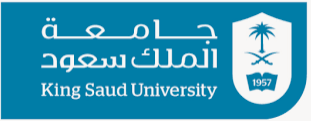 لا يجوز ترشيح عضو هيئة تدريس مستعان به لعضوية المجلس المشترك استناداً إلى المادة السادسة والتسعون من اللائحة المنظمة لشؤون منسوبي الجامعات السعوديين من أعضاء هيئة التدريس ومن في حكمهم، والقواعد التنفيذية المقرة من مجلس الجامعة بجلسته العاشرة المنعقدة بتاريخ 11/08/1435هـ، التي نصت على معاملة مجلس البرنامج المشترك معاملة القسم الأكاديمي.  ( اعتماد رئيس البرنامج المشترك )الاسم :                                                          التوقيع :                                التاريخ :                                   الختممالاسمالكليةالقسمالرتبة العلميةاعتمادمجلس القسماعتمادمجلس القسمالرقم الوظيفيرقم الجوالالبريد الجامعيمالاسمالكليةالقسمالرتبة العلميةرقم الجلسةتاريخهاالرقم الوظيفيرقم الجوالالبريد الجامعي